ĐẤU TRƯỜNG TOÁN HỌC LỚP 5-TÍNH VẬN TỐC CỦA MỘT CHUYỂN ĐỘNG ĐỀUCâu 1: Cho 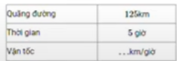 Số thích hợp điền vào chỗ chấm là …………Câu 2:  Bạn hãy chọn đáp án đúngGấp 2 lần 3 giờ 30 phút ta được7 giờ		6 giờ 50 phút		7 giờ 60 phútCâu 3: Bạn hãy chọn đáp án đúngAn đi bộ với vận tốc 3km/h. Hỏi sau 3 giờ An đi được bao nhiêu ki-lô-mét?12km		3km			9kmCâu 4:  Bạn hãy điền số thích hợp vào ô trốngHình hộp chữ nhật có diện tích đáy là 15dm2 và chiều cao bằng 3dm. Thể tích của hình hộp chữ nhật đó là …………………..dm2Câu 5: Bạn hãy chọn đáp án đúng12 ngày 18 giờ : 6 = ?2 ngày 3 giờ2 ngày 6 giờ2 ngày 4 giờCâu 6: Điền số thích hợp vào ô trốngMột ô tô đi từ A đến B với vận tốc 48km/h hết 2,5 giờ. Độ dài quãng đường AB là ……………kmCâu 7:  Điền số thích hợp vào ô trốngMột con đà điểu chạy trong 6 phút được một quãng đường dài 6498km. Tính vận tốc chạy của con đà điểu Trả lời: Vận tốc chạy của con đà điểu đó là ……………………m/phútCâu 8: Điền số thích hợp vào ô trống 1 giờ 15 phút x 4 = ………giờ 0 phútCâu 9:  Hình hộp chữ nhật có diện tích đáy là 15cm2 và chiều cao 3,5cm. Thể tích của hình hộp chữ nhật đó là …………………………..cm3(nhập đáp án dưới dạng số thập phân)Câu 10:  Bạn hãy chọn đáp án đúng nhất16 tuần 3 ngày x 5 = ?3 tuần 2 ngày2 tuần 5 ngày3 tuầnCâu 11:  Điền số thích hợp vào ô trốngMột máy bay bay 448km hết 0,5 giờ. Tính vận tốc của máy bay đóTrả lời: Vận tốc của máy bay đó là ……………..km/giờCâu 12:  Bạn hãy chọn đáp án đúng14 tuần 1 ngày : 3 = ?4 tuần 5 ngày4 tuần 2 ngày3 tuần 5 ngàyCâu 13:  Thể tích của hình hộp chữ nhật có chiều dài  m, chiều rộng  m và chiều cao là  m là ………………………………m3(nhập đáp án dưới dạng phân số thập phân tối giản)Câu 14: Bạn hãy điền số thích hợp vào ô trốngMột ô tô đi từ A đến B với vận tốc 45km/h hết 2,4 giờ. Độ dài quãng đường AB là ……………kmCâu 15: Bạn hãy điền số thích hợp vào ô trốngMột máy bay bay 228,75km hết 15 phút. Tính vận tốc của máy bay đóTrả lời: Vận tốc của máy bay đó là ……………..km/phútCâu 16:  Bạn hãy chọn đáp án đúngMột người đi bộ với vận tốc 5km/h. Hỏi sau 2 giờ người đo đi được bao nhiêu ki-lô-mét?12km			7km		10kmCâu 17:  Bạn hãy điền số thích hợp vào ô trống2 giờ 35 phút x 4 = ……….giờ 20 phútCâu 18: Bạn hãy chọn đáp án đúngGấp 3 lần 2 giờ 20 phút ta được6 giờ 50 phút7 giờ7 giờ 60 phútCâu 19: Bạn hãy điền số thích hợp vào chỗ trốngMột người đi xe đạp đi quãng đường dài 3,12km hết 15 phút. Tính vận tốc của người đó.Trả lời: Vận tốc của người đó là ………………m/phútCâu 20: Chọn đáp án đúngThể tích của hình hộp chữ nhật có chiều cao 35dm, chiều rộng 300cm và chiều cao 3,2m là336m3		33600cm3		336dm3		33600dm3Câu 21: Điền số thích hợp vào ô trốngMỗi tập phim dài 1 giờ 40 phút. Thời gian để chiếu hết 3 tập phim đó là  ……………….giờCâu 22: Bạn hãy chọn đáp án đúngMột chiếc tàu điện xuất phát lúc 5 giờ 15 phút từ ga A tới ga B lúc 7 giờ 45 phút cùng ngày. Hỏi quãng đường từ ga A tới ga B dài bao nhiêu? Biết vận tốc trung bình của tàu là 120km/h420km		300km		330kmCâu 23: Đúng hay sai?22 giờ 54 phút : 3 > 27 giờ 45 phút – 19 giờ 15 phútSai		ĐúngCâu 24: Thể tích của hình hộp chữ nhật có chiều dài 1,5m, chiều dài gấp 3 lần chiều rộng và gấp đôi chiều cao là ……………….m3(nhập đáp án dưới dạng số thập phân đơn giản nhất)Câu 25: Bạn hãy điền số thích hợp vào chỗ trốngMột người đi xe đạp đi quãng đường dài 4,2km hết 20 phút. Tính vận tốc của người đó.Trả lời: Vận tốc của người đó là ………………m/phútCâu 26: Bạn hãy chọn đáp án đúng Một chiếc tàu điện xuất phát lúc 7 giờ 30 phút từ ga A tới ga B lúc 9 giờ 30 phút cùng ngày. Hỏi quãng đường từ ga A tới ga B dài bao nhiêu? Biết vận tốc trung bình của tàu là 86km/h165km		180km		172kmCâu 27: Đúng hay sai?10 giờ 18 phút : 2 > 17 giờ 35 phút – 12 giờ 25 phútSai		ĐúngCâu 28: Điền số thích hợp vào chỗ trốngMỗi tập phim dài 1 giờ 30 phút. Thời gian để chiếu hết 2 tập phim đó là  ……………….giờCâu 29: Điền số thích hợp vào chỗ trốngMột người đi bộ đi quãng đường dài 1050m hết 15 phút. Tính vận tốc của người đó.Trả lời: Vận tốc của người đó là ………………km/giờCâu 30:  Bạn hãy chọn đáp án đúngLúc 8 giờ An đi xe đạp từ nhà đến trường An đến trường lúc 8 giờ 15 phút. Biết an đi với vận tốc 10km/h. hỏi quãng đường từ nhà An tới trường là bao nhiêu ki-lô-mét?2,05km		2km		2,2km		2,5kmCâu 31: Bạn hãy chọn đáp án đúngBộ phim hoạt hình pokemon gồm 12 tập được trình chiếu trên TV vào buổi tối hàng ngày. Mỗi tập phim kéo dài 25 phút. Theo em, cả bộ phim pokeemon dài bao nhiêu thời gian?5 giờ 25 phút5 giờ4 giờ 30 phútCâu 32: Điền số thích hợp vào chỗ trốngMột hình hộp chữ nhật có mặt đáy là một hình vuông có diện tích 36dm2. Chiều cao của hình hộp chữ nhật bằng  độ dài cạnh của mặt đáy. Tính thể tích của hình hộp chữ nhật đóTrả lời: Thể tích của hình hộp chữ nhật đó là …………………dm3Câu 33: Bạn hãy chọn đáp án đúng (xem lại đề bài)Một chiếc ô tô đi qua cây cầu dài 2km hết 3 phút. Với vận tốc đó thì ô tô đi được bao nhiêu ki-lô-mét trong 3 giờ ?124km			120km			144kmCâu 34: Điền số thích hợp vào chỗ trốngMột hình hộp chữ nhật có chu vi đáy bằng 36cm. Biết chiều rộng bằng  chiều dài, chiều cao 6cm. Thể tích của hình hộp chữ nhật là ………………..cm3Câu 35: Điền số thích hợp vào chỗ trốngQuãng đường từ nhà bác An lên trung tâm thành phố dài 78,9km. Muốn đi lên trung tâm thành phố, bác An phải đi từ nhà ra bến xe cách nhà 3,6km ( biết bến xe nằm trên đường từ nhà đến trung tâm thành phố), sau đó đi xe khách chuyến 11 giờ kém 15 phút thì đến trùng tâm thành phố luc 12 giờ 15 phút. Tính vận tốc của ô tô khách đó?Trả lời:Vận tốc của ô tô khách là: ………………km/giờCâu 36: Bạn hãy chọn đáp án đúngBuổi sáng, Minh chạy 3 vòng quanh sân khu tập thể. Thời gian chạy trung bình của mỗi vòng 4 phút 45 giây. Minh nói rằng thời gian mình chạy 3 vòng hồ hết hơn 15 phút. Theo em, bạn Minh nói đúng hay sai?Minh nói sai			Minh nói đúngCâu 37: Bạn hãy điền số thích hợp vào ô trốngMột trang trại chăn nuôi dự định đào một hầm biogas có dạng hình hộp chữ nhật để chứa chất thải chăn nuôi sinh học. Biết hầm đó có chiều dài 4m, chiều rộng 2,5m chiều cao 1,5m. Hỏi người ta phải đào lên bao nhiêu mét khối đất để đào được hầm biogas đó?Trả lời: Số mét khối đất được đào lên là: ……………..m3Câu 38: Trong tiết sinh hoạt lớp, nhóm của Nam có 45 phút để tổ chức văn nghệ kỉ niệm ngày 8 tháng 3. Trong đó thời gian dành cho phần giới thiệu chương trình và đố vui là 23 phút, còn lại là thời gian cho 4 tiết mục. Em hãy giúp Nam tính trung bình mỗi tiết mục biểu diễn trong bao lâu?4 phút 50 giây5 phút 30 giây4 phút 20 giây Câu 39: Điền số thích hợp vào chỗ trốngQuãng đường từ nhà bác An lên trung tâm thành phố dài 73,2km. Muốn đi lên trung tâm thành phố, bác An đi xe máy từ nhà ra bến xe cách nhà 3km ( biết bến xe nằm trên đường từ nhà đến trung tâm thành phố), sau đó đi ô tô khách chuyến 8 giờ 45 phút thì đến trùng tâm thành phố lúc 10 giờ  kém 3 phút sáng. Tính vận tốc của ô tô khách đó?Trả lời:Vận tốc của ô tô khách là: ………………km/giờCâu 40: một người thợ may một chiếc áo hết 1 giờ 35 phút. Hỏi người đó may 6 chiếc áo trong thời gian gian bao lâu?7 giờ 30 phút8 giờ9 giờ 30 phútCâu 41: Bạn hãy chọn đáp án đúng“Đi từ  điểm A đến điểm B có 2 quãng đường được đánh số là (1) và (2). Hai người cùng đi ô tô đang ở địa điểm A để đi đến điểm BNgười cầm lái nói: “Đi theo đường (1) có thể đi với vận tốc 64km/giờ thì đi đến B hết 1 giờ 48 phút”Người ngồi bên cạnh nói” “Đi theo đường (2) có thể đi với vận tốc 51km/giờ thì đi đến B hết 2 giờ 18 phút”Hỏi đi theo đường nào gần hơn?Đường (2)			Đường (1)Câu 42: Bạn điền số thích hợp vào chỗ trốngMột ô tô xuất phát tại A lúc 7 giờ 40 phút sáng với vận tốc 52km/giờ và đến B lúc 1 giờ 45 phút chiều cùng  ngày. Tính độ dài quãng đường AB, biết rằng trên đường đi người đó dừng nghỉ 50 phút để ăn trưaTrả lời: Độ dài quãng đường AB là …………………….kmCâu 43: Bạn điền số thích hợp vào chỗ trốngMột  bể nước hình hộp chữ nhật có chiều rộng 6,5dm, chiều dài gấp 2 lần chiều rộng, chiều cao bằng 45cm. Thể bể nước hình hộp chữ nhật đã cho bằng …………………..cm3Câu 44: Bạn điền số thích hợp vào chỗ trốngQuãng đường AB có số đo độ dài là 92,5km; quãng đường BC có số đo độ dài 51km( ba điểm A, B, C  thẳng hàng). Một người đi ô tô đi từ A đến C, đang ở vị trí B người đó nói : “Đi từ A đến B hết 1 giờ 45 phút”.Người đó đến vị trí C, người đó nói: “Đi từ B đến C mất 45 phút”.Tính vận tốc trung bình của ô tô trên cả quãng đường ACTrả lờiVận tốc trung bình của ô tô trên cả quãng đường AC là …………………….km/giờCâu 45: Bạn hãy chọn đáp án đúngChiều nay An và Khánh hẹn nhau đến nhà Hải chơi. An đi từ nhà đến nhà Hải hết 15 phút. Quãng đường từ nhà Khánh đến nhà Hải xa gấp đôi quãng đường từ nhà An đến nhà Hải. An định đi từ nhà vào lúc 2 giờ. Em hãy giúp Khánh  tính xem bạn nên đi từ nhà vào lúc mấy giờ để đến nhà Hải cùng lúc với An?Biết rằng hai bạn An và Khánh đi với vận tốc như nhau.2 giờ kém 15 phút1 giờ 15 phút1 giờ rưỡiCâu 46: Bạn hãy chọn đáp án đúngSư tử Alex cùng các bạn tổ chức một buổi biểu diễn xiếc trên đảo Madagascar. Chương trình dự kiến có 5 tiết mục biểu diễn trong thời gian 16 phút 5 giây. Em hãy giúp sư tử Alex tính thời gian trung bình của mỗi tiết mục.2 phút 5 giây3 phút 15 giây3 phút 13 giâyCâu 47: Bạn hãy chọn đáp án đúngMột cái hộp hình chữ nhật có diện tích xung quanh là 80cm2. Biết đáy của hộp là hình chữ nhật có chu vi là 40cm, chiều dài gấp 3 lần chiều rộng. Thể tích của cái hộp hình hộp chữ nhật đó là:120cm3		150cm3			50cm3Câu 48: Bạn hãy chọn đáp án đúngChiều nay, trường tiểu học Thành Công và trường tiểu học Quang Trung tham gia thi đấu bóng đá vào lúc 8 giờ. Khi trận đấu kết thúc đồng hồ tên sân có kim ngắn chỉ số 9, kim dài chỉ số 2. Giữa hai hiệp đấu, các đội được nghỉ 10 phút. Em hãy tính xem mỗi hiệp của trận đấu dài bao nhiêu phút?25 phút		30 phút		35 phútCâu 49: Bạn hãy chọn đáp án đúngMột bể nước dạng hình hộp chữ nhật có chiều cao 1,2m, chiều rộng kém chiều dài 0,5m và diện tích xung quanh bằng 6,48m2. Khi bể không có nước người ta mở vòi cho nước chảy vào bể mỗi giờ chảy được 598,4 l nước. hỏi sau mấy giờ thì lượng nước trong bể bằng 85% thể tích của bể?4 giờ		3 giờ		4,4 giờ		3,4 giờ